附图1：项目经理部组织机构项目经理部各部门职能附图2：施工平面图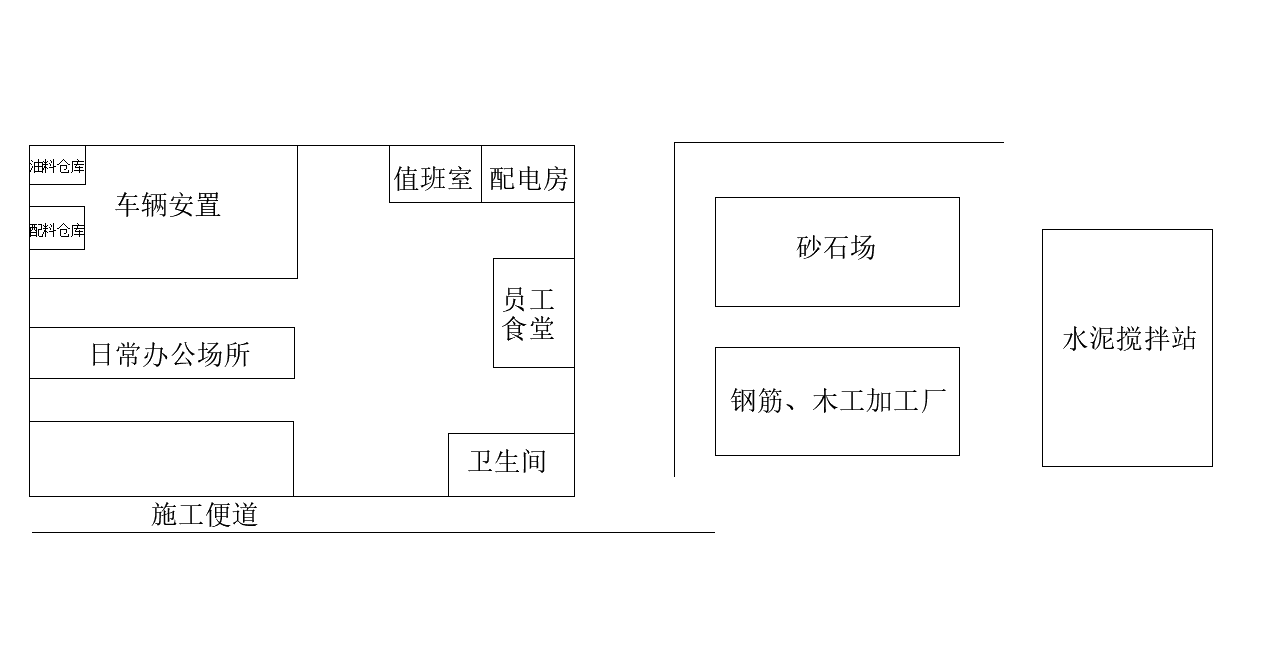 附图3：施工进度图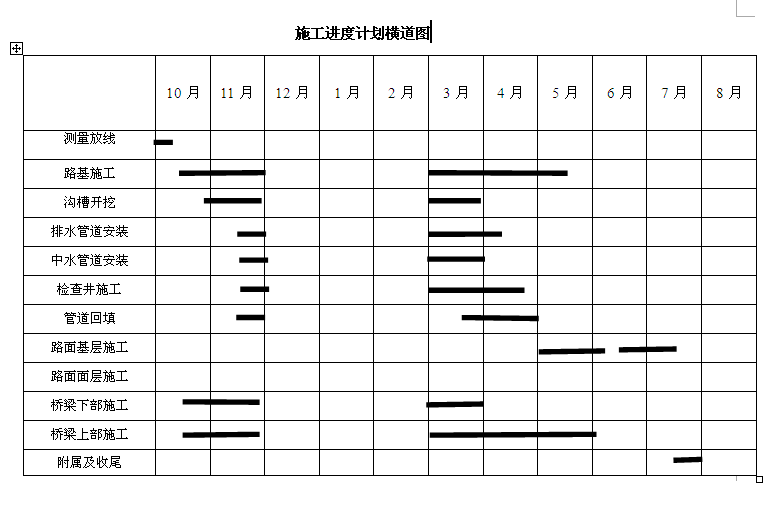 附表1：劳动力需要量计划表　          单位：人　　　注：1．投标人应按所列格式提交包括分包人在内的估计劳动力计划表。2、本计划表是以每班八小时工作制为基础编制的。附表3：主要施工机具计划表附图：主要施工工艺流程图路槽开挖施工工艺流程水泥稳定碎石基层施工工艺流程图部  门职      能质检办公室施工技术管理、质量检查、质量监督、处理质量问题、安全生产工程办公室工程资料、计划、统计、计量、合同、文明施工管理材料办公室材料采购计划、使用分配及管理设备办公室机械设备使用计划、调运、维修及管理安全办公室安全保障、安全防火、安全宣传、安全管理财务办公室财务核算、资金调配、资金平衡、固定资产管理后勤办公室驻地建设、后勤采购、供应、保证职工生活序号工种高峰人数按工程施工阶段投入劳动力情况按工程施工阶段投入劳动力情况按工程施工阶段投入劳动力情况按工程施工阶段投入劳动力情况按工程施工阶段投入劳动力情况按工程施工阶段投入劳动力情况按工程施工阶段投入劳动力情况序号工种高峰人数1-2月2-3月3-6月6-8月8-10月11月12月1管理人员40254040403030202机械手80608080806060503力  工120130140120110120100804技  术150801501501508080605其  他2020202020202020序号设备名称型号  规格数量国别产地制造年份额定功率（kw）生产 能力用于施工部位备注1光轮压路机8T2中国徐州2009.2115kw正常路面工程2川路自卸汽车EQ14512中国杭州2009.616T正常土石方3挖掘机1.5m32中国成都2009.9120kw正常土石方4装载机2m32中国重庆2009.2154kw正常土石方5砂浆拌和机2中国隆昌2009.5正常砼工程6砼摊铺机8m2中国成都2010.1150/200正常砼工程7平地机120kw5中国重庆2009.9120kw正常路面8电焊机ZX7-402中国成都2010.530kw正常整个工程9发电机组410 52中国成都2009.5200kw正常电力10砼振动棒ZX508中国成都2011.53kw正常砼工程11打夯机8M2中国内江2011．52．2kw正常路基工程12划线机YDM-52中国杭州2009.6150/200正常路面工程13汽车起重机QY82中国成都2011.799kw正常管道安装14电焊机1中国重庆2009.5正常钢筋工程15对焊机5中国重庆2011.5正常钢筋工程16切断机2中国重庆2009.5正常钢筋工程17调直机2中国重庆2010.5正常钢筋工程18起重机40T1中国成都2009.2正常管道安装19钻机8中国重庆2010.8正常土石方20破碎机组YZ3091中国重庆2009.4正常破碎用21钢筋弯曲机GW40A6中国隆昌2009．85KW正常钢筋工程22切割机30kw6中国隆昌2010．8正常钢筋工程23平板砼振捣器ZX503中国成都2009．93KW正常路面24台称1中国泸州2010.7正常计量25电动油泵ZB-3008中国柳州2009．9正常构件安装26拖车1中国重庆2011.2115kw正常预制工程27空压机4中国成都2011．93KW正常土石方28洒水车1中国成都2009.999kw正常道路工程29千斤顶YC403中国柳州2011.150t正常构件安装30弯曲机GW6-402中国陕西2009.111KW正常钢筋工程31汽车1中国杭州2011.6正常现场用32办公用品1中国泸州2011.7正常办公用